FROGGY STARS - STRIVE -TEAM - AMBITION - RESILIENCE = SUCCESS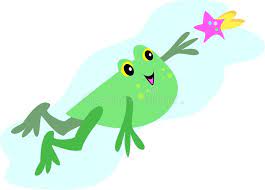 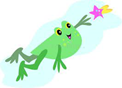 Week – 20/09/21We have so much to celebrate this week! Visitors to school have commented on the great learning attitudes we have at Flowery. It is great to see so many children engaged in their learning.  Our nursery and reception pupils continue to make a great start at Flowery.  It is great to see them taking part in our challenge areas, many trying out activities for the first time. Our KS1 pupils have impressed us with their writing.   Year 1 pupils have made an explosive start to their writing, piecing together clues to find out about our mystery visitor.   Likewise, our Year 2 pupils have used their detective skills to identify some jungle creatures.   Our older pupils have shown how important teamwork is through their wider curriculum work.  It is great to see so many children engaged in scientific enquiry.   We will be sharing this work as part of our celebration assemblies.      We will be launching our morning clubs from Monday 20th September.  Unfortunately, we are still unable to use the hall due to building works, therefore we have made alternative arrangements.  Y1-4 will be able to access morning dance sessions from 8am. Children should arrive at the main office where they will sign in and go upstairs.  Y5-6 will be able to access outdoor sport sessions.  Please note that this will be weather dependent.  Children will meet at the blue cage and sign in with Ms Hawke.  After school clubs will recommence from Monday 4th.  Booking will open on Friday 24th at 3pm.
We have finally launched our Parentapp (Y3-6), we are extremely grateful for your support in logging in to the app.  Our office staff are available before and after school to answer any questions.  We plan on launching the Parentapp within other year groups early next week.  Our drop off continues to help ease the traffic around site in the morning. This is open from 8 40. This is a great facility, providing opportunities for older pupils to gain independence.  Our pastoral team will continue to meet our younger pupils and escort them safely to class.   There is no facility for parent parking on site.  If you have any questions, please find a member of our pastoral team who are around before and after school.Upcoming Events:Sunday 26th September (9-10am) – Flowery Friends Wet Welly Walk, for all children in EYFS and their families.Monday 20th September – Morning dance and sports provision commences.  Tuesday 21st September – School Photograph Day.  Families with siblings below school age can come to school from 8am for photographs.  All other sibling photos will be taken within the school day.Friday 24th September – Booking for after school clubs opens at 3pm.  Monday 4th October – After school clubs begin.Monday 11th October 6pm Flowery Friends Meeting at the Village Hotel.  Please come along and hel us plan our future events.Thursday 21st October – Spooky DiscoSaturday 23rd October – Family trip to Blackpool.  We still have a few places remaining.  If you would like to join us please speak to a member of our pastoral team at the front of school.Wishing you all a lovely and relaxing weekend,Mrs Silk